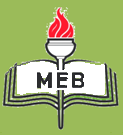 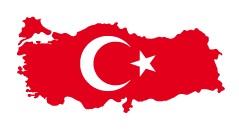 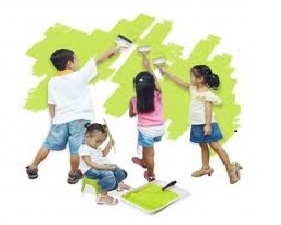 T.C.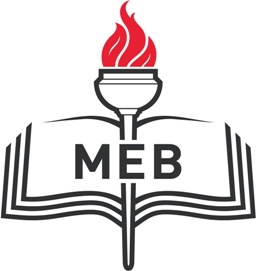 KOYULHİSAR KAYMAKAMLIĞIKoyulhisar İlçe Milli Eğitim MüdürlüğüKOYULHİSAR İLÇESİ EĞİTİM BÖLGESİ2016-2017 EĞİTİM ÖĞRETİM YILI2.DÖNEM ANAOKULU ZÜMRE KURULU TOPLANTI KARARLARIDIRTOPLANTI TARİHİ:24.02.2017TOPLANTI SAATİ   :15.30TOPLANTI YERİ     :ELMAS ZİHNİ TUNCER ANA OKULUTOPLANTIYA KATILANLAR:NEFİSE TATLICI, AYŞE AKDAĞ, KİBARİYE AKPINAR, ŞEYDA ŞENKALALINAN KARARLAR1.Gelişimsel olarak yeterli olgunluğa ulaşmayan öğrencilere gereken rehberlik çalışmalarının yapılmasına karar verildi.
2. II. dönem içerik olarak daha yeterli aylık ve günlük akışlarının kullanılmasına karar verildi.
3. Atatürkçülük konularının ünitelere dağıtılarak işlenmesine ve görsellik ağırlıklı sunulara, eğitici filmlere ve internetten sanal gezilere yer verileceğine karar verildi.
4. Özel gün ve haftaların sınıfta ve ilçe içerisinde yapılacak gezilerle sunulmasına karar verildi.
5. Bozulan ve eksik olan araç gereçlerin idare işbirliğiyle temin edilmesine karar verildi.
6. I. dönem kullanılan metot ve tekniklerin uygulamasına devam edilmesine ve ayrıca gerekli zaman ve konularda teknolojik araç gereçlerden etkili bir şekilde yararlanılmasına karar verildi.
7. Veli toplantılarının sık aralıklarla yapılmasına, aile katılım çalışmalarına ve aile rehberlik çalışmalarına devam edilmesine karar verildi.

T.C.KOYULHİSAR KAYMAKAMLIĞIKoyulhisar İlçe Milli Eğitim MüdürlüğüKOYULHİSAR İLÇESİ EĞİTİM BÖLGESİ2016-2017 EĞİTİM ÖĞRETİM YILI2.DÖNEM 1. SINIFLAR İLÇE ZÜMRE BAŞKANLAR KURULU TOPLANTI KARARLARIDIR.TOPLANTI TARİHİ: 24.02.2017TOPLANTI SAATİ  : 15.00TOPLANTI NO        :2TOPLANTI YERİ    :ATATÜRK İLKOKULUTOPLANTIYA KATILANLAR:	Ercan YURTTAŞ - Okul MüdürüCaner ARSLAN - M.M.A Yatılı Bölge İlkokulu,Safiye TORUN - Cumhuriyet İlkokuluEmine ŞAHİN - Atatürk İlkokuluEbru BİÇER- Yukarıkale İlkokuluALINAN KARARLAR2016-2017 eğitim öğretim yılı dönem başı Koyulhisar İlçesi zümre başkanlar kurulu toplantısında alınan kararlardan faydalanılması kararlaştırıldı.Yıl içinde ders konularını destekleyecek ölçüde geziler, inceleme ve araştırma etkinliklerinin en az 2 defa yapılmasına karar verildi.Öğrenci başarı seviyesini yükseltmek için oyunlardan yararlanılması gerektiği kararlaştırıldı.Öğrencileri daha iyi tanımak için veli ziyaretlerinin sık sık yapılması gerektiğine karar verildi.Kılavuz kitapların incelenerek derslere hazırlıklı girilmesi kararlaştırıldı.Hızlı Okuma için okuma saatleri düzenlenmesine karar verildi.Ders programlarının ve derslerin birbirine paralel olarak yürütülmesine karar verildi.Derslerin işlenişinde mümkün olduğu kadar okulun tüm olanaklarından yararlanılması gerektiğine karar verildi.Derslerin işlenişinde uygun yöntem ve tekniklerin belirlenerek kullanılmasına karar verildi.Gözleme dayalı ölçme değerlendirme yapılmasına karar verildi. Öğrenci takip çizelgelerinin hazırlanıp uygulanması kararlaştırıldı.Veli toplantılarının en az 2 defa yapılmasına karar verildi.T.C.KOYULHİSAR KAYMAKAMLIĞIKoyulhisar İlçe Milli Eğitim MüdürlüğüKOYULHİSAR İLÇESİ EĞİTİM BÖLGESİ2016/2017 ÖĞRETİM YILI 2.DÖNEM2. SINIFLAR ZÜMRE BAŞKANLARI KURULU TOPLANTI KARARLARIDIR.Toplantı Tarihi    : 24.02.2017Toplantı Saati      : 15.00 Toplantı No         :  2Toplantı Yeri       :Atatürk İlkokuluToplantıya Katılanlar:Ercan YURTTAŞ – Okul MüdürüŞaziye KAPLAN – Atatürk İlkokuluFatih KIRAÇ  -  M.M.A Yatılı Bölge İlkokulu,Gamze YILDIZ  - Cumhuriyet İlkokuluALINAN KARARLAR2016-2017 eğitim öğretim yılı 1.Dönem başı Bölge Zümre Başkanlar Kurulu toplantısında alınan kararlardan faydalanılması kararlaştırıldı.Yıl içinde ders konularını destekleyecek ölçüde geziler, inceleme ve araştırma etkinliklerinin en az 2 defa yapılmasına karar verildi.Öğrenci başarı seviyesini yükseltmek için oyunlardan yararlanılması gerektiği kararlaştırıldı.Öğrencileri daha iyi tanımak için veli ziyaretlerinin yapılması gerektiğine karar verildi. Kılavuz kitapların incelenerek derslere hazırlıklı girilmesi kararlaştırıldı.Hızlı Okuma için okuma saatleri düzenlenmesine karar verildi.Ders programlarının ve derslerin birbirine paralel olarak yürütülmesine karar verildi.Derslerin işlenişinde mümkün olduğu kadar okulun tüm olanaklarından yararlanılması gerektiğine karar verildi.Derslerin işlenişinde uygun yöntem ve tekniklerin belirlenerek kullanılmasına karar verildi.Gözleme dayalı ölçme değerlendirme yapılmasına karar verildi. Öğrenci takip çizelgelerinin hazırlanıp uygulanması kararlaştırıldı.Veli toplantılarının en az 2 defa yapılmasına karar verildi.2. Dönem ilçe zümre başkanının, Cumhuriyet İlkokulu Sınıf Öğretmeni Muharrem Aziz DİKÇE olmasına karar verilmiştir.T.C.KOYULHİSAR KAYMAKAMLIĞIKoyulhisar İlçe Milli Eğitim MüdürlüğüKOYULHİSAR İLÇESİ EĞİTİM BÖLGESİ2016-2017 EĞİTİM ÖĞRETİM YILI DERS 2.DÖNEM 3.SINIFLAR ZÜMRE BAŞKANARI TOPLANTI KARARLARIDIRTOPLANTI TARİHİ		: 24.02.2017TOPLANTI SAATİ			: 15.00TOPLANTI NO			: 2TOPLANTI YERİ			: Atatürk İlkokuluTOPLANTIYA KATILANLAR	: Okul Müdürü         		:Ercan YURTTAŞ, Cumhuriyet İlkokulu	:Gülderen KETE         MMA Yatılı Bölge İlkokulu	:Eda BATMAZAtatürk İlkokulu	:Cihan AKDAĞ  	Yukarıkale İlkokulu		:Emre YILMAZALINAN KARARLAR2016–2017 Eğitim öğretim yılı başında ve II. Döneminde ilimizde yapılmış olan zümrede alınan kararlara azami ölçüde riayet edilmesi gereğine;Öğrenci gelişim düzeyleri ve öğrenci hazırbulunuşluğu farklarından kaynaklanan farklılıklar olmakla birlikte okullar bazında planlamalar çerçevesinde olması gerektiği; Başarıyı etkileyen faktörlerin (sosyo-kültürel farklılıklar, araç –gereç eksikliğinin) imkânlar ölçüsünde giderilmesine;Devamsız öğrenciler için okul idaresi ve veli ile işbirliği yapılacak ve bu tür öğrencilerin okula devamlarına çalışılmasına;Eğitim-Öğretimle ilgili yenilik ve gelişmelerin MEB sitesinden İlçe Milli Eğitim Müdürlüğü sitesinden takip edilmeye devam edilmesine;Konularla ilişkili sıkıntı çekilen yerler olduğunda diğer zümre öğretmenleri ve sosyal kulüp öğretmenleri ile işbirliğinin yapılmasına;Bölge zümre başkanları ile iletişimin okul telefonları ve e- posta ile sağlanmasına;Performans görevleri ile ilgili uygulamaların müfredata uygun bir şekilde verilmesine ve takibinin yapılmasına;Derslerin MEB müfredatında belirtilen ve kılavuz kitaplarda da belirlenen tüm yöntem ve tekniklerin okulun ve çevrenin şartlarının el verdiği ölçüde uygulanarak derslerin işlenmesine;Öğrenme güçlüğü çeken öğrencilere BEP hazırlanası gerekli görülenlerin geç kalmadan R.A.M. ‘ne gönderilerek işbirliği içerisinde bulunulmasına;Olumsuz davranış sergileyen öğrencilerin, okulda rehber öğretmen var ise onunla yok ise ailesi ile birlikte bunların giderilmeye çalışmasına;Öğrenci velileri ile sık sık bireysel ve genel toplantılar yapılarak okula karşı mutlaka iyi izlenimler edinmeleri sağlanmasına ve mutlaka eğitim olgusunun içerisine aktif olarak sokulmaya çalışılmasına;       Oy birliği ile karar verilerek imza altına alındı.T.C.KOYULHİSAR KAYMAKAMLIĞIKoyulhisar İlçe Milli Eğitim MüdürlüğüKOYULHİSAR İLÇESİ EĞİTİM BÖLGESİ2016/2017 ÖĞRETİM YILI 2. DÖNEM4. SINIFLAR ZÜMRE BAŞKANLARI KURULU TOPLANTISI KARARLARIDIRToplantı Tarihi    : 24.02.2017                                Toplantı Saati      : 15.00Toplantı No          :  2Toplantı Yeri       :  Atatürk İlkokuluToplantıya Katılanlar:…………….. 		:M.M.A Yatılı Bölge İlkokuluArzu ÇELİK		:Atatürk İlkokuluHatice ÇİZMECİ	:Yukarıkale İlkokuluYusuf PEKDEMİR	:Cumhuriyet İlkokuluALINAN KARARLAR Zümre öğretmenleri arasında işbirliğinin arttırılmasına karar verildi. Öğrencilerin başarılarının arttırılması için veli ziyaretlerinin yapılmasına karar verildi.  İlçemizde devam eden projelerin (ayın enleri- Koyulhisar okuyor- masallarla büyüyorum vb.) uygulanması için gerekli hassasiyetin gösterilmesine karar verildi. İnsan Hakları, Fen Bilimleri ve Oyun ve Fiziki Etkinlikler derslerinden günlük planların yapılmasına karar verildi. Öğrencilerin temizlik alışkanlığı kazanmaları için sürekli takip edilmelerine ve uyarılmalarına karar verildi. Derslerin yıllık ve günlük ders planlarına uygun olarak işlenmesine karar verildi. Okullarda bulunan tüm imkânlarını derslerde etkin bir şekilde kullanılmasına karar verildi. Sınav tarihlerinin önceden öğrencilere bildirilmesine ve sınav sonuçlarının zamanında okunmasına karar verildi. E- okul bilgilerinin sürekli güncellenmesine eksikliklerin giderilmesine karar verildi. Okul veli işbirliğinin arttırılması için veli toplantılarının yapılmasına karar verildi. 23 Nisan çalışmalarının belirli bir plan dâhilinde yürütülmesine karar verildi.İlkokul 4. Sınıflar arası yapılacak geleneksel çocuk oyunları yarışmasında yakan top adlı çocuk oyununun seçilmesine karar verildi.T.C.KOYULHİSAR KAYMAKAMLIĞIKoyulhisar İlçe Milli Eğitim MüdürlüğüKOYULHİSAR İLÇESİ EĞİTİM BÖLGESİ2016/2017 ÖĞRETİM YILI I.DÖNEMBİLİŞİM TEKNOLOJİLERİ DERSİ ZÜMRE BAŞKANLAR KURULU TOPLANTISI KARARLARIDIR Toplantı Tarihi	:24.02.2017	Toplantı Saati	:16.00Toplantı No		: 2Toplantı Yeri		: Cumhuriyet OrtaokuluToplantıya Katılanlar: Serhat GENÇ (Cumhuriyet Ortaokulu Bilişim Teknolojileri Öğretmeni, Zümre Başkanı)Mehmet KAÇMAZ1-Öncelikle dersin sevdirilmesine yönelik çalışmalar yapılması kararlaştırıldı.2- Ders işlenirken tüm öğrencilerin derse katılımlarının sağlanmaya çalışılmasına karar verildi.3- Başarısız öğrencilerle her fırsatla ilgilenilmelidir.4- Çalışmamayı alışkanlık haline getiren öğrencilerin velileri ile görüşülmesine ve onlara gerekli tavsiyelerde bulunulmasına karar verildi.5- Ders tekrarına yer verilmesi kararlaştırıldı.6- Bilgisayarda her öğrenciye zaman ayırmalı, kalabalık sınıflarda mutlaka sıraya konulmalı7- Öğrencilerin ilgileri doğrultusunda onlara yardımcı olunmalı,8-Ders işlenirken çeşitli kaynaklardan yararlanılmasına, uygulamalara yer verilmesine ve yapılan çalışmaların toplanarak değerlendirilmesine karar verildi.9- Tespit edilen genel yanlışlıkların öğrencilere söylenmesi kararı alındı.T.C.KOYULHİSAR KAYMAKAMLIĞIKoyulhisar İlçe Milli Eğitim MüdürlüğüKOYULHİSAR İLÇESİ EĞİTİM BÖLGESİ2016/2017 EĞİTİM VE ÖĞRETİM YILI 2.DÖNEMDİN KÜLTÜRÜ VE AHLAK BİLGİSİ DERSİ ZÜMRE BAŞKANLAR KURULU TOPLANTISI KARARLARIDIRToplantı Tarihi	: 24.02.2017		Toplantı Yeri		: Cumhuriyet Ortaokulu		Toplantı No		: 2		Toplantı Saati		:16.00Toplantıya Katılanlar	: M.Emin SÖNMEZ(Atatürk Ortaokulu), Eyup DEMİR(Anadolu Lisesi), Mesut AYDIN(MKÇPAL), Filiz GÜNDÜZ(Cumhuriyet Ortaokulu), Fatma YILDIZ(MMAYBOO)ALINAN KARARLAR1.  Dönem İlçe zümre toplantısında ve 2. Dönem başı ilçe zümre toplantısında alınan kararların kapsayıcılığı dikkate alınarak uygulanmasına,Ders kazanımlarının Türkiye geneli Din Kültürü ve Ahlak Bilgisi öğretmenlerince doldurulması zorunlu olan bir anket çerçevesinde yeniden düzenlenmesi etkili olacağı,Öğrencilerin pazartesi ve cuma günleri köylere gitmelerinin akşam ders saati çıkışında yapılması hususunda köy muhtarları ve köy şoförleri ile İlçe Milli Eğitim ve Kaymakamlık olarak görüşülmesinin fayda sağlayacağı,Öğrencilerin ders çalışma moral ve motivasyonunu arttırmak adına ilçe dışarısında gerekli kurum ve kuruluşlarla görüşme sağlanarak bu alanlar öğrencilerin dikkatini çekebilecek ve öğrenciler üzerinde olumlu etki sağlayabilecek kişilerin konuşma yapmak üzere getirilmesinin etkili olacağı,diğer branş öğretmenleriyle görüşme yapılarak dönem içerisinde konuların ne zaman işlenmesi gerektiğine karar verilmesi,Derslerde mümkün olduğunca çoklu zeka kuramının uygulanması, mümkün olduğunca görsel ve işitsel materyallerin aynı anda kullanılması,Derslerde başarısı eksik olan öğrencilerle daha yakından ilgilenilmesinin ve velisi ile irtibat kurularak birlikte çözüm yollarının aranması, çağın şartlarına uygun eğitim materyalleri kullanılması,İlköğretimdeki öğrencilerin ilgi ve yeteneklerine göre orta öğretim kurumlarına geçişlerine kavuzluk edecek tanıtıcı programların hazırlanmasının etkili olacağı düşüncesindeyiz. Yapılacak programların veli ve öğrencilere ulaşması gerektiğini ve eğitim öğretimi aksatmayacak şekilde planlanması.Ölçme ve değerlendirme ilgili hususlar; 2. kanaat döneminde de 1. dönemde olduğu gibi 2 yazılı en az 1 performans ve olması durumunda 1 proje notunun verilmesi, yazılılarda kısa cevaplı çok sorulu ve test tekniklerinin kullanılması, testlerin uygulanmasında TEOG ve YGS’ de olduğu gibi yoruma dayalı soruların sorulması  yıllık planlarda alınan kararlar gereği ilgili zamanda yapılması, 2. sınavların tüm ilçe merkezinde denk okullar arasında işbirliği ile hazırlanan sorularla ortak yapılması kararları alınmıştır.T.C.KOYULHİSAR KAYMAKAMLIĞIKoyulhisar İlçe Milli Eğitim MüdürlüğüKOYULHİSAR İLÇESİ EĞİTİM BÖLGESİ2016-2017 EĞİTİM ÖĞRETİM YILI 2. DÖNEM FEN BİLİMLERİ DERSİ ZÜMRE BAŞKANLARI TOPLANTISI KARARLARIDIR		Toplantı Tarihi	: 24.02.2017		Toplantı Yeri		: Cumhuriyet Ortaokulu		Toplantı No		: 2		Toplantı Saati		:16.00Toplantıya Katılanlar	: Burak ÖZEL(MMAYBOO), Müge ARSLAN ŞAHİN(İmam Hatip Ortaokulu), Seyit Yasin YAŞAR(Atatürk Ortaokulu), Gamze GÜÇLÜ(Yukarıkale Ortaokulu)ALINAN KARARLAR1.Derslerin işlenişinde konu özelliklerine göre anlatım, soru-cevap, çizim, problem çözme, örnekleme, not tutturma, uygulama, deney yöntemlerinin etkili olarak kullanılması,  her öğrenciye söz hakkı verilerek derslere katılmasının sağlanması, anlatımdan sonra örnekleme yapılarak pekiştirmenin sağlanması, geç anlayan öğrencilerin tahtaya kaldırılması, deneylerden sonra gözlenen sonuçların öğrenciden istenmesi ve doğru sonuçların kaydedilmesine, EBA portalı ve alternatif eğitim sitelerinin üniteler için zengin interaktif etkinliklerle dolu olduğundan kullanımına,  projeksiyon cihazının, ses sistemi ve akıllı tahtaların aktif olarak kullanımına,2. 8.sınıflarda TOEG e hazırlık için mümkün olduğunca çok test sorusu çözülmesine,3.Diğer zümre öğretmenleri ile; Güzel yazma, okuma, okuduğunu anlama ve ifade etmede Türkçe, Problem çözme, yorumlama, dört işlem, oran-orantı, denklem çözümü ve karekök almada matematik, şekil ve şema çizmede Resim, gerek görüldüğünde öğrencilerin zeka türleri de göz önünde bulundurularak diğer bütün ders öğretmenleri ile iş birliği yapılmasına; karar verildi.4.Fen Bilimleri Dersinde öğrenci başarısını artırmak için   24.12.2001 tarih ve 2001/102 sayılı genelge doğrultusunda; Yeni konu anlatırken öğrenci ihtiyaçları ile bağlantı kurulmasına Konu anlatılırken basit ve günlük kelimeler kullanılmasına Derslere başlamadan önce dersin konuları ile konu amaçlarının tek tek incelenmesine konuya ilişkin kaynak alanlarını belirlenmesine konunun özelliğine göre uygun metodun seçilmesine,Konunun işlenmesi sırasında öğrencilerin faydalanacakları her çeşit kaynak ve araç gereçlerin tespiti ile bunların nasıl faydalanabileceği öğrencilere açıklanmasına İşlenebilecek konuların önce öğrencilere takdim edilmesine geçmiş konu ile işlenecek konu arasında bağıntı kurulmasına ders işlenirken zümre toplantısında alınan kararlara uyulmasına Öğrencilere adları ile hitap edilmesine, Öğrencilerin Türk dilini sevmesine, Türk dilini kullanmada kendine ve milletine güven duymasına milli duyguların gelişmesine ön ayak olmasına, Öğrencilerin kavrama gücünün göz önünde bulundurulmasına, Uyarılan insanların uyarılmayanlara göre daha kolay öğreneceği esası dikkate alınarak genellikle ödül alma uyarımı ile öğrenci öğrenmesinin desteklenmesine, ızdırap korku ve endişe vermek gibi uyarımlar duygusal dengeyi bozup öğrenmeyi engelleyeceğinden uyarımın ölçülü olmasına dikkat edilmesine, Öğrencilerin aktif olarak öğretime katılmalarının sağlanmasına,Öğrenci için henüz anlamsız olan bir konu alanındaki öğretimde tüme varım, anlamlı olan bir konu alanındaki bir öğretimde ise tümden gelim, yöntemlerinin konu anlatımlarında ‘beyin fırtınası ve problem çözme metotlarının mutlaka ve sıkça kullanılmasına, Konuya başlarken öğrencilere ne öğretileceği hakkında genel şema verilip konu bitirilirken de bir özetleme yapılmasına, Yazı tahtasını kullanırken tahtayı nasıl kullanacağının önceden planlanmasına yazılan şeylerin önünün kapatılmamasına yazı tahtasının çok fazla doldurulmamasına, önemli kısımların renkli kalemle yazılmasına çizimlerin araç gereç kullanılarak yapılmasına, Öğrencilerden öğrendim ve merak ediyorum ifadelerine cevap vermelerinin istenmesine,Amaçla araç arasında denge kurulmasına,5. Veli ile sürekli işbirliği içinde olunmasına, Karar verildi.T.C.KOYULHİSAR KAYMAKAMLIĞIKoyulhisar İlçe Milli Eğitim MüdürlüğüKOYULHİSAR İLÇESİ EĞİTİM BÖLGESİ2016-2017 EĞİTİM ÖĞRETİM YILI MATEMATİK DERSİ 2.DÖNEM İLÇE ZÜMRE BAŞKANLAR KURULU TOPLANTISI KARARLARIDIRToplantı Tarihi      :24.02.2017         Toplantı Saati        : 16.00Toplantı No.          : 2Toplantı Yeri         : Cumhuriyet OrtaokuluToplantıya Katılanlar: Kürşad GÜMÜŞ(MMAYBOO), Mehmet ŞİŞMAN(Cumhuriyet Ortaokulu), F. Kübra TOĞRUL(Yukarıkale Ortaokulu), Mehmet ZENGİN(İmam Hatip Ortaokulu), Ayşe ÖZEL(Atatürk Ortaokulu)ALINAN KARARLARÖğrencilerin zorlandıkları konuların kolaydan zora doğru, şekiller güncel hayattan örnekler üzerinde anlatılmasının yararları üzerinde durulmuştur. Öğrenmekte zorluk çeken, içine kapanık öğrencilerin tahtaya daha sık kaldırılarak kolay sorular çözdürülerek kendilerine olan güven ve dersten zevk almalarının sağlanabileceği vurgulanmıştır.Bazı konularda diğer ders öğretmenlerinden de yardım alınması kararlaştırılmıştır. Böylece disiplinler arası yaklaşımın öğrenmeyi diğer derslere de yayarak kalıcı öğrenmelerin gerçekleşmesine önemli derecede katkı sağlayacağı görüşüne varılmıştır.Öğrencilerin yeni sınav sistemine yönelik bilgilendirme toplantılarının yapılması, bu toplantılarda yerleşecekleri orta öğretim bölümleri hakkında bilgiler verilmesi ve öğrencilerin özelliklerine göre kendilerine hedef belirlemeleri hakkında bilgi verilmesi gerekmektedir.Öğrenci başarısının artmasına katkı sağlayan yetiştirme kurslarının mümkünse her sınıf düzeyinde devam etmesine karar verilmiştir.Eksik olan ders materyallerini temin etmek için okul müdürlüğü ve ilçe milli eğitim müdürlüğüne başvurarak araçların temin edilmesi konusunda yardım alınması kararına varılmıştır. İlçede bulunan spor salonuna turnuvalar düzenlenerek öğrencilerin ders dışı etkinliklere katılmaları ve öğrencilerin bilişsel olarak dinlenmelerinin önemli olduğu görülmüştür. İlçede bulunan kütüphaneye giden öğrencilerin ders başarısının da yüksek olduğu görülmüştür. Buna dikkat çekerek diğer öğrencilerin de kütüphane ve çalışma ortamlarına yönlendirilmeleri kararına varılmıştır.Dersin işlenişinde öğrencilerin zorlandıkları konuların kolaydan zora doğru, şekiller güncel hayattan örnekler üzerinde anlatılmasına karar verilmiştir. Öğrenmekte zorluk çeken, içine kapanık öğrencilerin tahtaya daha sık kaldırılarak kolay sorular çözdürülerek kendilerine olan güven ve dersten zevk almalarının sağlanabileceği vurgulanmıştır. Öğrencinin evde konuya hazırlanıp gelmelerinin, öğrenci merkezli bir eğitimin yapılmasındaki önemini vurgulanıp bu yönde tedbirler alınması kararlaştırıldı. Ayrıca derslerin matematiğin genel amaçlarına uygun olarak aşağıdaki ilkelere göre işlenmesine karar verildi.*     Doğru düşünme kurallarını geliştirmelerine yardımcı olmak.*     Analiz etme becerilerini kazandırma. Buluş yöntemiyle derslerin işlenmesini sağlamak.*     Tümdengelim ve tümevarım ile muhakeme gücünü geliştirmelerine sağlamak.*     Öğrencilere düşünme, inceleme, araştırma ve kritik yapma becerisi kazandırmak.*     Düzenli, dikkatli, açık ve seçik olarak düşüncelerini açıklama yetenekleri kazandırmak.BEP gerektiren öğrencileri belirleyip, bu öğrencilere RAM’ın önermiş olduğu BEP programını göz önünde bulundurarak, hazırlamış olduğumuz BEP programları doğrultusunda eğitim öğretim yapmalı, aile ile sürekli temas kurup bu engeli aşma çabasına girme kararı alınmıştır.Ölçme ve değerlendirme konusunda öğrencilere çeşitli test teknikleriyle soru sorulması kararına varılmıştır.Öğrencilerin anlama ve problem çözme yeteneklerinin geliştirilmesi için okuma alışkanlığının kazandırılmasının önemi üzerinde durulmuştur. Bunun için Türkçe öğretmenleriyle irtibat halinde olmaya gayret gösterilmelidir.İlçede milli eğitim müdürlüğü tarafından projelere gereken önemin verilmesi ve öğrencilerin bu sürece katılmalarına özen gösterilmesine karar verildi.Değerler eğitiminin okullarda gereken özen gösterilerek gerekli etkinliklerin yapılmasına karar verildi. T.C.KOYULHİSAR KAYMAKAMLIĞIKoyulhisar İlçe Milli Eğitim MüdürlüğüKOYULHİSAR İLÇESİ EĞİTİM BÖLGESİ2016-2017 EĞİTİM ÖĞRETİM YILI 2.DÖNEMMÜZİK DERSİ İLÇE ZÜMRE BAŞKANKANLARI KURULU TOPLANTISI KARARLARIDIRTOPLANTI TARİHİ:24.02.2017TOPLANTI SAATİ   :16.00TOPLANTI YERİ     :Cumhuriyet OrtaokuluTOPLANTIYA KATILANLAR:-OĞUZHAN ÖZTÜRK-CUMHURİYET ORTAOKULU-HÜSEYİN CEM DALAK- M.M.A. YATILI BÖLGE ORTAOKULUALINAN KARARLARPlanlamadan konuların işlenişine kadar, Türk Milli Eğitiminin ve müzik dersinin genel amaçlarına uygun hareket edilmesine,Ders işlenişinde konunun özelliğine göre; tümevarım, tümdengelim, sunuş yolu, buluş yolu, araştırma soruşturma, problem çözme, anlatım, soru cevap, gözlem, akıl yürütme, tartışma, bireysel ve birlikte çalışmalar, uygulama, gösterip yaptırma yöntemlerinden biri kullanılmasına,Ders araç-gereçleri konunun özelliğine göre kullanılmasına,Ünite bitimlerinde anlaşılamayan konular tekrar edilmesine,Yeni derse başlarken önceki konuyla bağlantı kurulmasına,Müzik dersinin işlenişinde diğer zümre öğretmenleri ile işbirliği yapılmasına.Başarıyı artırmak için, ders dışı çalışmaların yapılmasına,Fatih projesi kapsamın okullarımızda bulunan akıllı tahtaların etkin şekilde kullanılmasına,İlgisiz ve problemli öğrencilerin velilerinin gerek duyuldukça okula çağrılmasına ve bilgi verilmesine,Her dönemde öğrenci başarısı 2 uygulama sınav ve 2 tane ders içi performansla değerlendirilmesine karar verilmiştir.T.C.KOYULHİSAR KAYMAKAMLIĞIKoyulhisar İlçe Milli Eğitim MüdürlüğüKOYULHİSAR İLÇESİ EĞİTİM BÖLGESİ2016-2017 EĞİTİM ÖĞRETİM YILI DERS YILI 2.DÖNEMSOSYAL BİLGİLER-T.C.İNKILAP TARİHİ VE ATATÜRKÇÜLÜK DERSLERİ ZÜMRE BAŞKANLARI KURULU TOPLANTISI KARARLARIDIRTOPLANTI TARİHİ:24.02.2017TOPLANTI SAATİ   :16.00TOPLANTI YERİ     :Cumhuriyet OrtaokuluTOPLANTIYA KATILANLAR: Murat YALMAN(Cumhuriyet Ortaokulu), M. Erdinç GÜVEN(İmam Hatip Ortaokulu), Üzeyir DUMAN(MMAYBOO), Mevlüt BİBER(Yukarıkale Ortaokulu)ALINAN KARARLARDönem içinde yapılacak çalışmaların planlanmasında çalışma takvimine uygun olunması kararı alındı. Kılavuz kitap olduğu için ayrı bir günlük plan yapmaya gerek olmadığı kararı alındı. Gerektiğinde konu ile ilgili ekinlik hazırlanmasına karar verildi.İmkânlar çerçevesinde gezilerin düzenlenmesi kararlaştırıldı.Dönem boyunca her sınıfa en az iki sınav ve 8.sınıfta iki diğer sınıflarda ise üç tane ders içi performans notu verilmesi kararlaştırılması. Proje ödevlerinin Mayıs ayında toplanmasına karar verildi.TEOG birinci sınavı değerlendirilerek soruların analizi yapılmıştır. 2014 ,2015  ve 2016 Nisan ayı TEOG sınav soruları incelenerek 2017 Nisan ayındaki yapılacak ikinci sınavda çıkabilecek sorularla ilgili çalışmaların başlanılmasına karar verilmiştir.Öğrencilerin düşünce dünyasının gelişmesine katkı sağlaması açısından haritaların aktif bir şekilde kullanılmasına karar verildi.Türkiye Cumhuriyeti İnkılap Tarihi ve Atatürkçülük dersi müfredatının yoğun olması ve müfredatının yetiştirilmesine dikkat edilmesi kararlaştırıldı.Derslerde Soru – Cevap, Tartışma, Düz anlatım, karşılaştırma, dramatizasyon, örnekleme, tahlil, çözümleme, açıklayıcı anlatım, çizim,   haritada gösterme münazara, örnek olay incelemesi, problem çözme gibi öğrenciyi aktif kılan yöntemlerin kullanılmasına karar verildi.T.C.KOYULHİSAR KAYMAKAMLIĞIKoyulhisar İlçe Milli Eğitim MüdürlüğüKOYULHİSAR İLÇESİ EĞİTİM BÖLGESİ2016-2017 EĞİTİM ÖĞRETİM YILI I.DÖNEMTÜRKÇE DERSİ ZÜMRE BAŞKANLARI KURULU TOPLANTISI KARARLARIDIRToplantı Tarihi   	: 24.02.2017Toplantı Saati    	: 16.00Toplantı Yeri       	:  Cumhuriyet OrtaokuluToplantı Başkanı	:İsmail TÖNGÜŞ(Cumhuriyet Ortaokulu)Toplantıya Katılan Öğretmenler: Nur ASLAN(MMAYBOO), İlyas BOZÇAKAL(Yukarıkale Ortaokulu), İsmail TÖNGÜŞ(Cumhuriyet Ortaokulu), Hatice KÜREKSİZ(Atatürk Ortaokulu), Ümran KARACA(İmam Hatip Ortaokulu)ALINAN KARARLAR    Türkçe ve edebiyat dersinin işlenişinde, Atatürk İlke ve İnkılâpları Yönergesi dikkate alınacaktır. Atatürkçülük temalarında yer alan okuma parçaları bütün yıla dağıtılarak işlenecek, öğrencilerin Mustafa Kemal’i konu alan kitapları okumaları sağlanacak ve ilgili önemli gün ve haftalarda Atatürkçülük özenle işlenecektir. Temalar önemli gün ve haftalarla ilişkilendirilecek.  Değerler eğitimi bir aya yayılarak öğrencileri aktif kılacak nitelikte çalışmalara yer verilecek.  Öğretmen derse mutlaka hazırlıklı gelecek; derste kullanacağı yöntem ve teknikleri, okuma parçalarını ve etkinlikleri önceden inceleyerek tespit edecektir. Öğretmen şiir CD ‘lerini ,oyun CD ‘lerini, belgesel CD’ lerini  sınıf ortamında ders işlenişinde kullanmaya çalışacak; imkanlar ölçüsünde dilbilgisi derslerinde konular slaytlarla yansıtım cihazı kullanılarak işlenecek.  Yazılı ve sözlü anlatımlarda; düzgün cümle kurma, imlâ kuralları ve noktalama işaretlerine uymak konusunda diğer derslerin zümre öğretmenleri ile iş birliğine gidilecektir.   Türkçe dersinde her öğretim dönemi boyunca 3 yazılı sınav yapılacak. Bunun dışında 2 sınıf içi performans notu verilecek. Her dönemde en az bir performans görevi verilecek ve isteyen öğrencilere de her iki dönemde de proje ödevi verilecek.   Yazılı sınavlarında mümkün olduğu kadar çok sayıda ve farklı tarzlarda soru sorulacak, Sınav tarihleri 10 iş günü öncesinde öğrencilere duyurulacak.   Performans ve proje görevi verirken bu görevlerin öğrenci çalışması olmasına, internetten çıktı alınamayacak özellikte olmasına özen gösterilecek.   Velilerle sağlıklı bir iletişim kurulacak..   Dersin amacına ulaşılabilmesi için öğrenciler kitap okumaya teşvik edilecek; okumanın faydaları üzerinde durularak, öğrencilere kütüphane sevgisi aşılanacaktır.   Sınıf kitaplığının yetersiz olması durumunda sınıf rehber öğretmeniyle görüşülerek kitap temin edilmeye çalışılacak aynı zamanda ilçe kütüphanesinden yararlanılmaya öğrenciler teşvik edilecek, kararları alındı.T.C.KOYULHİSAR KAYMAKAMLIĞIKoyulhisar İlçe Milli Eğitim MüdürlüğüKOYULHİSAR İLÇESİ EĞİTİM BÖLGESİ2016/2017 ÖĞRETİM YILI 2. DÖNEMİNGİLİZCE DERSİ ZÜMRE BAŞKANLAR KURULU TOPLANTISI KARARLARIDIRToplantı Tarihi            :  24.02.2017                                 Toplantı Saati     	 :  16.00Toplantı Yeri       	 :  Cumhuriyet OrtaokuluToplantıya Katılanlar  : Mervenur ÇALIK(Cumhuriyet İlkokulu), Gülfiye KAYA(MMAYBOO), Ali ŞİMŞEK(Yukarıkale Ortaokulu), Nuray DUNDAR(İmam Hatip Ortaokulu), Özcan KIŞLALI(Cumhuriyet Ortaokulu)ALINAN KARARLAR1-Öğrencilerin Atatürk İlke ve İnkılapları doğrultusunda, çağdaş bir anlayış çerçevesinde yetiştirilmesi kararı alındı.2-İlköğretim Kurumları Yönetmeliğinin Ölçme ve Değerlendirme Maddeleri doğrultusunda değerlendirme yapılmasına karar verildi.3- 4.sınıflarda iki, 5 ve 6.sınıflarda iki, 7 ve 8.sınıflarda üç yazılı sınav yapılmasına karar verildi.4- Yapılacak olan yazılı sınavların tarihinin en az bir hafta önceden öğrencilere duyurulması ve bir hafta içinde sonuçların öğrencilere açıklanması kararı alındı.5-İngilizce dersinin öğretiminde Türkçeyi mümkün oldukça kullanmama kararı alındı.6.Dil öğretirken sınıf içinde kullanılacak iletişim becerilerinin önemli olduğu ve bu sebeple özellikle listening ve speaking gibi iletişim becerileri dikkate alınarak derslerin yürütülmesine karar verildi.7- Velilerin sürecin bir parçası olmaları için cesaretlendirilmelerine ve veli toplantıları aracılığıyla çocuklarının öğrenme sürecinden haberdar olmaları için gerekli çalışmaların yapılmasına karar verildi.8-  Öğrenmenin amacı belirli bir zaman aralığında ders programındaki konuları işleyip bitirebilmek yerine kurulan iletişimi derinleştirmeye çalışmaktır, şeklinde karara varıldı.9-2016-2017 eğitim öğretim yılında eğitim ile ilgili yeniliklerin ve duyuruların sağlıklı bir şekilde takip edilmesi açısından öğretmenlerin takip etmesinin gerekli ve faydalı olduğu linkler aşağıdaki gibidir;İlköğretim Genel Müdürlüğü, Talim Terbiye Kurulu ve Eğitim Teknolojileri Genel Müdürlüğü Bu sitelerinin takip edilmesine karar verildi. 10-Diğer zümre öğretmenleriyle işbirliği yapılmasına karar verildi.11- Ders işlenişinde uygulanacak yöntem ve teknikler öncelikle sınıfın seviyesine ve öğrencinin algılama yeteneğine ve konuya göre seçilmesine önemle dikkat edilmesine ve bütün bunlar göz önünde bulundurularak uygun yöntem ve tekniklerin seçilmesine karar verildi.12-Sınav tarihlerinin e-okula zamanında girilmesine karar verildi.13-Değerler eğitimi konusunda okul idaresinin planlamış olduğu etkinliklerin belirlenen haftalarda gerçekleştirilmesi kararı alındı.14-Öğretmenler arasındaki bilgi akışının düzenli sağlanması amacıyla gerekli görüldüğü durumlarda bir araya gelerek fikir alışverişi yapılması kararı alındı.T.C.   KOYULHİSAR KAYMAKAMLIĞIKoyulhisar İlçe Milli Eğitim MüdürlüğüKOYULHİSAR İLÇESİ EĞİTİM BÖLGESİ2016/2017 ÖĞRETİM YILI 2.DÖNEMİMAM HATİP LİSESİ MESLEK DERSLERİ ZÜMRE ÖĞRETMENLER KURULU TOPLANTISI KARARLARIDIRToplantı Tarihi            :  24.02.2017                                 Toplantı Saati     	 :  16.30Toplantı Yeri       	 :  İmam Hatip LisesiToplantıya Katılanlar  : Hasan YAVUZ, Durmuş KARAAŞ, Ahmet BÜTÜN, M. Emin AK, Kübra AYDINALINAN KARARLAR1. Müfredatın öğrencilerin hazırbulunuşlukları dikkate alınarak verilmesi2. Sınıf ortamında yapılamayan etkinliklerin okul sonrasında uygulanabilmesi için öğrencilerin motive edilmesi 3. Dini konuların dersten ve not almaktan çok daha ötede aşkın bir yapısı olduğu öğrenciye kavratılacak4. Mümkün olunan zamanlarda öğrencilerle birebir iletişime geçilerek dini duyarlılık arttırılmaya çalışılacak, toplu olarak yapılan ibadetler teşvik edilecek, din konuda alınan eğitimin hayata aktarılması sağlanacak. 5. İhl meslek derslerinin hayatımızda bize neler kazandıracağı konusunda öğrenciler bilinçlendirilerek sosyal yaşamdaki görev ve sorumluluklarının farkındalığını sağlamak amacıyla öğrencilerin halka bilgi ve davranış aktarımları desteklenecek6. İhl meslek derslerinin iş hayatımızda bize neler sağlayacağı konusunda öğrenciler bilgilendirilecek,  Diyanette din hizmetleri sınıfında görev alabilme imkanları ve sınıfların tanıtılması noktasında öğrenciler bilgilendirilecek, gerekli çalışma yöntemlerine yönlendirmeleri yapılacak7.İhl meslek derslerinin gerek birbiriyle gerekse diğer derslerin programlarıyla paralel yürütülmesi için öğretmenlerle işbirliği yapılacak,  çevre imkanlarından faydalanılması için öğrenciler spor salonu, cami,  mescit, kütüphane,   gezi yerleri, piknik alanları tanıtılacak kazanımların sunulmasında etkin bir şekilde kullanılmasına yardımcı olunacak8.Mescitler uygulama açısından kısıtlı da olsa kullanılmasına özen gösterilecek, okul kütüphanesi derslerin işlerliğini artırmak amacıyla sıklıkla kullanılacaktır. 9. Yıllık planların uygulanmasında ilçe düzeyinde koordinasyonun sağlanmasına önem verilecek (ortak sınav, zümre görüşmeleri vs. )ve konuların özelliğine göre ilgili derslerden veya kulüplerden faydalanılacaktır.10. Dini konularda gündem takip edilecek, ortaya çıkan soru ve sorunlara çözüm önerileri sunulmaya çalışılacaktır11.Öğrenci kalitesini yükseltmek var olan sorunlardan haberdar olmak için bilgi akışını sıklaştırılacak ve var olan problemleri çözmede işbirliğinde bulunulacaktır.12. ilk sınavlar nisanın 2. Haftası, son sınavların ise mayısın son haftası yapılmasına ve her ders için 2 performans verilmesine karar verildi.13. Öğrenme güçlüğü çeken öğrenciler için plan ve değerlendirme ölçeklerinde menfaatleri yönünde planlama yapılacak.14. Müfredat etkinlik ağırlıklı işlenecek15. Verilen kazanımlar için farkındalık oluşturularak, öğrenci sorgulamaya yönlendirilecek, birlikte iş yapma birlikte başarma hissi uyandırılacak, velilerle işbirliği sağlanarak öğrenciye dönük bir anlayışla derse yaklaşılacaktır.		Kararları alındı.T.C.KOYULHİSAR KAYMAKAMLIĞIKoyulhisar İlçe Milli Eğitim MüdürlüğüKOYULHİSAR İLÇESİ EĞİTİM BÖLGESİ2016/2017 ÖĞRETİM YILI I. DÖNEMBEDEN EĞİTİMİ DERSİ ZÜMRE BAŞKANLARI KURULU TOPLANTISI KARARLARIDIRToplantı Tarihi            :  24.02.2017                                 Toplantı Saati     	 :  16.00Toplantı Yeri       	 :  Cumhuriyet OrtaokuluToplantıya Katılanlar  : Yahya ŞAHİN, Cihan KAPUCU, Oğuzhan ÖZTÜRK                                                        ALINAN KARARLARBeden Eğitimi dersinin genel ve özel amaçları okunarak bu amaçlar doğrultusunda derslerin işlenmesi ve bu amaçların uygun zamanda ve yerinde öğrencilerin kavratılması gerektiği karar verildi.Önemli gün ve haftalarda günün anlam ve önemine uygun gerekli çalışmalara derslerde devam olarak yer verilmelidir. Ayrıca’ Ulu Önder ATATÜRK ve diğer büyüklerinin spor ve sporcuya vermiş oldukları önem sürekli olarak vurgulanacaktır ’kararı verildi.Ölçme ve Değerlendirmede birlikteliğin sağlanması için öncelikle öğretmenin dersine hazırlıklı gelmesi kararlaştırıldı.Beden Eğitimi Derslerinde başarı durumları düşük gösterilmesi, öğrenciyi psikolojik açıdan olumsuz etkileyeceğinden bu durumları göz önünde tutularak ölçme ve değerlendirme yapılması daha uygun olmasına karar verildi.Okul spor alanlarının kullanımları hususunda her derste gerekli açıklamalar yapılarak bu alanlar için öğrenci görevlendirilmesine karar verildi.Raporun özelliklerine göre uygulamalı, teorik ve bazen de yazılı değerlendirmeler yapılması kararlaştırıldı.Öğrencilerin kıyafet değişiklikleri için yeterli zaman diliminin ayrılması kararlaştırıldı.Spor kulübü ile Zümre çalışmaları birbiriyle uyumlu olarak çalışma kararı verildi.Ders dışı etkinliklerdeki  faaliyet programı kararlaştırılmış ve FUTBOL, VOLEYBOL,MASA TENİSİ, SATRANÇ spor dalları olarak karar verildi.İlçemizde ve ilde yapılacak olan müsabakada katılmadan önce veli izin belgeleri  ve sağlık raporlarının alınarak herhangi bir olumsuzluğun önüne geçilmesi kararı verildi.T.C.KOYULHİSAR KAYMAKAMLIĞIKoyulhisar İlçe Milli Eğitim MüdürlüğüKOYULHİSAR İLÇESİ EĞİTİM BÖLGESİ2016-2017 EĞİTİM ÖĞRETİM YILI 2.DÖNEMORTAÖĞRETİM İNGİLİZCE DERSİ ZÜMRE BAŞKANLARI KURULU TOPLANTISI KARARLARIDIRToplantı Tarihi   	: 24.02.2017Toplantı Saati    	: 16.30Toplantı Yeri       	:  Mehmet Kavala Çok Programlı Anadolu LisesiToplantıya Katılan Öğretmenler: Nuray DUNDAR, Mustafa TAYYAR, Gizem ENGÜRALINAN KARARLAR1-   İlçe zümre başkanlığı görevini Nuray DUNDAR tarafından sürdürülmesine,2- Öğrencilerin Atatürk ilke ve inkılâpları doğrultusunda çağdaş bir anlayış çerçevesinde yetiştirilmesine,3-  Ölçme değerlendirmenin tüm sınıf düzeylerinde 2 yazılının 1 uygulama sınavının ve telafi sınavının ortak yapılmasına,4- Yazılıların okuma-anlama ve yazma temel becerilerini içerecek ve dil bilgisini de ölçebilecek şekilde hazırlanmasına, 5- Konuşma becerisinin öğrencinin sınıf içi katılımı dikkate alınarak sınıf içi performans notu kapsamında değerlendirilmesine ve ayrıca uygulama sınavı yapılmasına,6-  Yazılı sınavlarının cevap anahtarlarının sınıf panolarına asılmasına ve sınavların en geç 10 gün içinde öğrencilere duyurulmasına,7-    Türkçe ( dil ve anlatım) öğretmenleriyle iş birliği yapılmasına,8-    Etkileşimli tahtanın ve EBA’nın aktif olarak kullanılmasına,9-    Öğrencilere İngilizce hikaye kitapları okutulmasına, 10-  Öğrenmeyi zevkli ve eğlenceli hale getirecek teknik ve yöntemlerin kullanılmasına,11- Yabancı dil öğretiminde hedef 4 temel becerisinin yerleşmesi için öğrencilerin mümkün olduğu kadar anadilleri yerine İngilizce konuşmalarına,12-  Öğrencilerin derse hazırlıklı gelmesi için gerekli kontrollerin yapılmasına,13-  Öğrencilerin dil eğitimi hakkında bilinçlendirilmesine,14-  Gerekli görülen durumlarda ve konularda zümre öğretmenleriyle birlikte toplantı yapılmasına karar verildi.T.C.KOYULHİSAR KAYMAKAMLIĞIKoyulhisar İlçe Milli Eğitim MüdürlüğüKOYULHİSAR İLÇESİ EĞİTİM BÖLGESİ2016-2017 EĞİTİM ÖĞRETİM YILI 2.DÖNEMORTAÖĞRETİM MATEMATİK DERSİ ZÜMRE BAŞKANLARI KURULU TOPLANTISI KARARLARIDIRToplantı Tarihi   	: 24.02.2017Toplantı Saati    	: 16.30Toplantı Yeri       	:  Mehmet Kavala Çok Programlı Anadolu Lisesi  Toplantıya Katılan Öğretmenler: Oğuzhan DENER(MKÇPAL), Aysun ASLAN DENER(Anadolu Lisesi), Seyfettin ŞAHİN, Nesibe BULUT(İmam Hatip Lisesi)ALINAN KARARLARSene başında yapılan zümre toplantısında alınan kararların uygulanmaya devam etmesi kararı alındı.Öğrencilerin daha başarılı olabilmesi için öğretmen–veli işbirliğini arttırma yönündeki çalışmalara katılma kararı alındı.YGS ve LYS başarılarını arttırmak için diğer sınıf düzeylerinde sınavlara yönelik yapılan çalışmalara katkı sağlamaya devam edilmesi kararı alındı. (Destekleme ve yetiştirme kursları)Öğretim yöntemleri, öğretmen veya öğrenciyi eksen alması durumuna göre öğretmen merkezli ve öğrenci merkezli olmak üzere iki sınıfa ayrılır. Öğretmen merkezli yöntemde aktif olan öğretmendir. Öğretmen bilgiyi aktarır, öğrenci dinler ve öğrenmeye çalışır. Öğrenci pasiftir ve alıcı durumundadır. Öğretmenin derste çok soru sorması ve öğrencilerin derse katılımını sağlaması, onlardan aldığı cevapları toparlayıp özetleyerek sonuca gitmesi dersi öğrenci merkezli hale getirmez. Bu durumda ders yine öğretmen merkezli bir derstir. Düz anlatım ve soru cevap yöntemi öğretmen merkezli yöntemlerdir.  Öğrenci merkezli yöntemlerde ise öğrenciler hazırlanmış bulunan öğretim ortamlarında bilgiyi kendileri üretirler. Öğretmene sorular sorar ondan yardım alırlar, ancak bu sorular öğrencilerin kendi ihtiyaçlarından doğan sorulardır. Öğretmenin konumu sorulan sorulara cevap vermek, öğrencilerin bir güçlükle karşılaşmaları halinde onlara yol göstermektir. Buluş yolu, senaryo ile öğretim, deneysel yöntem ve oyunlarla öğretim öğrenci merkezli yöntemlerdir.             Öğrenci merkezli öğretim öğrenci başarısı için çok daha faydalıdır. Okullarımızın imkânları el verdiği sürece öğrenci merkezli öğretim yöntemi kullanılmaktadır.Ders işlenirken uygulanan yöntem ve teknikler görüşüldü. Aşağıdaki yöntem ve tekniklerin uygulandığı görüldü:Anlatım, soru-cevap, tümdengelim, tümevarım yöntemleri kullanıldı.Bir sonraki ders işlenecek konular öğrencilere önceden bildirilerek derse hazırlıklı gelmeleri sağlandı.Öğrencilerin öğrendiklerini ifade edebilmeleri için kendilerine sorular yöneltip yanlış da olsa sözünün kesilmeyip düzeltmenin daha sonra yapılarak, öğrencilerin güven duygusunu kazanmalarına yardımcı olundu.Konular somuttan soyuta, basitten karmaşığa doğru aktarıldı.Matematik dersinin başarılamaz bir ders olmadığına inandırılması için her öğrencinin ilgisini çekebilecek basit ve mantık ürünü kısa sorular soruldu. Derslerin son 10 dakikasında konunun anlaşılıp anlaşılmadığını ve eksik kalan yönlerin tespit edilmesi amacıyla değerlendirme soruları soruldu.     Milli Eğitim Bakanlığının ders kitapları kullanılacak. Derslerde kullanılacak olan defterlerin özellikleri derslerin mahiyetine göre öğretmenler tarafından öğrencilere duyurulacaktır. Ders araçları, ders kitabı, cetvel, pergel, iletki, MEB tavsiyeli yardımcı kaynaklar konu ile ilgili testler ve çeşitli sunumlar ve CD’ler olarak tespit edilmiştir.Okulumuzda ders araç ve gereci sıkıntısının bulunmadığı yeterince var olduğu ve öğretmenlerin kullanımına açık olduğu dersin  özelliğine uygun olarak ders araç ve gereçlerinin kullanılması gerektiği  ve bu becerilerin öğrencilere de kazandırılmasına önem verilip,özen gösterilmesine karar verildi.Ayrıca EBA’ nın ve akıllı tahtanın öğretmenlerimiz tarafından aktif şekilde kullanılması ve öğrencilere kullandırılması uygulamasına devam edilmesi kararı alındı.Ölçme ve değerlendirmede sene başı zümresinde alınan kararlara aynen uygulanmasına karar verildi. Yazılıların belirtilen tarihlerde yapılmasına karar verildi. 12. Sınıfların yazılı tarihlerinde, öğrencilerin devam devamsızlık durumuna göre değişiklik olabileceği belirtildi.1.Dönem ve 2. Dönemde 6 saatlik ders olan sınıflarda 3 yazılı, 2 performans ve 1 proje, 2 saatlik ders olan sınıflarda 2 yazılı, 2 performans ve 1 proje verilmesine karar verildi. Performanslardan birinin ders içi diğerinin de performans görevi verilmesine karar verildi. Performans ve proje ölçekleri ekte belirtildi. Performans görevlerinin; verilmesinin 1. Dönem Ekim ayının son haftası, toplanmasının Aralık ayının son haftası, 2. Dönem verilmesinin Mart ayının ilk haftası ,toplanması Mayıs ayının son haftası olmasına karar verildi. Projelerin verilmesinin Kasım ayının ikinci haftası, toplanmasının Nisan ayının 2. Haftası olmasına karar verildi.8. Öğrenme güçlüğü çeken öğrencilerle, öğrenme güçlüğü çekilen konuların belirlenmesinde iş birliği yapılması gerekmektedir. Bunun içinde sınıf/ zümre öğretmenlerinin belirli aralıklarla bir araya gelmesi gerekmektedir. Ayrıca çalışma kâğıtlarında hazırlanan ayırt edici soruların bu konuda bize doğru sonuçlar vereceği kararı verildi.T.C.KOYULHİSAR KAYMAKAMLIĞIKoyulhisar İlçe Milli Eğitim MüdürlüğüKOYULHİSAR İLÇESİ EĞİTİM BÖLGESİ2016-2017 EĞİTİM ÖĞRETİM YILI I.DÖNEMORTAÖĞRETİM COĞRAFYA DERSİ ZÜMRE BAŞKANLARI KURULU TOPLANTISI KARARLARIDIRToplantı Tarihi   	: 23.09.2016Toplantı Saati    	: 15.30Toplantı Yeri       	:  Mehmet Kavala Çok Programlı Anadolu Lisesi  Toplantıya Katılan Öğretmenler: Bekir YILDIZ, Esma PEKDEMİR, M. Erdinç GÜVENALINAN KARARLAR1-Coğrafya ilçe zümre başkanlığına Bekir YILDIZ oy birliği ile seçilmiştir.2-Sınıf ortamında öğrencilerin arka sıralarda kalarak derse ilgi ve alakalarını kaybettikleri bunun engellenmesi için oturma düzeninin zaman zaman değiştirilmesi kararlaştırıldı.3-Öğrencilerde oluşan ders kitapları yetersiz olduğu gibi bir algı yer etmiş durumda bu yanılgıdan kurtulmak için derslerin işlenmesinde ders kitaplarının kullanılması kararı alınmıştır.4-Derslerin işlenmesinde görsel materyallerin kullanılması özellikle akıllı tahta sisteminin mümkün olduğunca fazla kullanılması EBA ‘da yer alan içeriklerden öğrencilerin ve bizlerin yararlanması konusunda karar birliğine varıldı.5-Yazılı sınavlarda soru sayısının fazla tutulması sorulan soruların kazanımlara yönelik olması kararlaştırıldı. Ayrıca sınavlarda çoktan seçmeli boşluk doldurma ve klasik soruların yer aldığı karma sınav şeklinde hazırlanması kararlaştırıldı.6-Performans ve proje ödevlerinde alışılmış ödevler yerine öğrencilerin bilimsel meraklarını harekete geçirecek özgün konuların öğrencilerle birlikte belirlenmesi konusunda karar alındı.7-Yazılı sınav performans ve proje ödevlerinin zorluk derecesi orta derecede olması konusunda oybirliği ile karar alındı.8-2016-20017 eğitim ve öğretim yılında başarı hedefi olarak bütün seviyelerde %100 başarı hedeflenmesi kararı alınmıştır.9-Derslerde hazırlı olarak gidilmesi ve öğrenciler için farklı yöntem ve metotlar geliştirilmesi kararlaştırıldı.10-Akıllı tahta, haritalar, sunu ve slaytlar, uygun konularda deney düzenekleri, mineral kayaç ve toprak örnekleri gibi görsel unsurların kullanılması kararlaştırıldı.11-Verilen proje ödevlerinin teslim tarihi son yazılı sınavın olduğu hafta olarak kararlaştırıldı. Ödevlerde değerlendirme ölçütleri belirlendi. 12-Öğrencilerde merak ve ilgilerini arttırmak için sene içerisinde maddi imkanlar elverdiği ölçüde okul gezilerinin yapılması konusunda karar alındı.13-Sınıf ve okul panolarımızda coğrafya ile ilgili görsel ve yazılı unsurlarla donatılması öğrencilerin coğrafyaya olan ilgilerini canlı tutulmasına yönelik bu panoların sürekli güncel tutulması kararlaştırıldı.T.C.KOYULHİSAR KAYMAKAMLIĞIKoyulhisar İlçe Milli Eğitim MüdürlüğüKOYULHİSAR İLÇESİ EĞİTİM BÖLGESİ2016-2017 EĞİTİM ÖĞRETİM YILI 2.DÖNEMORTAÖĞRETİM TÜRK DİLİ VE EDEBİYATI DERSİ ZÜMRE BAŞKANLARI KURULU TOPLANTISI KARARLARIDIRToplantı Tarihi   	: 24.02.2017Toplantı Saati    	: 16.30Toplantı Yeri       	:  Mehmet Kavala Çok Programlı Anadolu Lisesi  Toplantıya Katılan Öğretmenler: Özkan YILMAZ(MKÇPAL), Arzu YILMAZ(İmam Hatip Lisesi), Özlem ÇAKIR, Yusuf   KORKAN(Anadolu Lisesi), Ümran KARACAALINAN KARARLARBelirli gün ve haftalarla ilgili programlar düzenlenirken çok sayıda öğrenciye görev verilecektir. Bu öğrencilerin hazırlanması sağlanacaktır. Öğrencilerin kitap okuma alışkanlıklarını artırmak için ödül, taltif gibi yöntemler uygulanacaktır. Seçkin eserler, bilhassa gerek Türk Edebiyatında, gerekse diğer edebiyatlarda klasik olmuş eserler (100 Temel Eser gibi..) nazara getirilecektir. Televizyonlarda ve radyolarda Türkçeyi güzel kullanan program yapıcıları, sunucular, haber spikerleri, konuşmacılar takip edilecek ve öğrencilerin onları dinlemeleri sağlanacaktır. Sınıf içinde ilk dakikalarda öğrencilerin bazı güncel konularda serbestçe konuşmaları teşvik edilecektir. Seslerin, harflerin, hecelerin, kelimelerin, vurgularına, telaffuzlarına dikkat edilecektir. Sınavlarda okuttuğumuz kitaplarla ilgili yazılı yoklamalarda sorular sorarak kitap okumanın takibi yapılacaktır. Yazılı sorularında çoklu zekâ kuramına göre soruların hazırlanması, ezbere yönelik soru sorulmaması, puanlamanın adil olmasına,Derslerde her öğrencinin kendini rahatça ifade edebilmesi için imkân sağlanmasına,Öğrencilerin hedeflerine ulaşabilmesi için teşvik edilmesine,Öğretmen merkezli öğretim yöntemleri terk edilmesineDerslerde kazanımların dışında bir şeylerin verilmemesine,Ayaküstü de olsa zümre üyelerinin etkileşim halinde olunmasına,Sınavların mevzuata kazanımlara uygun olarak hazırlanmasına,Sınavlarla ilgili alınan kararların uyulup uygulanmasına Duyuru yoluyla gelen yarışmalara katılımların sağlanmasınaSon sınıf öğrencilerine sınav desteğinin sağlanmasınaEBA kazanım testlerinin öğrencilere yaptırılması,EBA ders uygulamaları ve notlarından yararlanılmasına,Etkileşimli tahta kullanımının yaygınlaştırılmasına,Proje, performans ölçeklerinin ve sınav analizlerinin zamanında yapılmasına karar verildi.T.C.KOYULHİSAR KAYMAKAMLIĞIKoyulhisar İlçe Milli Eğitim MüdürlüğüKOYULHİSAR İLÇESİ EĞİTİM BÖLGESİ2016-2017 EĞİTİM ÖĞRETİM YILI 2.DÖNEMREHBER ÖĞRETMENLER ZÜMRE BAŞKANLARI KURULU TOPLANTISI KARARLARIDIRToplantı Tarihi   	: 24.02.2017Toplantı Saati    	: 16.30Toplantı Yeri       	:  Mehmet Kavala Çok Programlı Anadolu Lisesi  Toplantıya Katılan Öğretmenler: Kübra ŞAHİN(MKÇPAL), Canan SEÇER(İmam Hatip Lisesi)ALINAN KARARLARBireyi tanıma tekniklerinin uygulanmasının devam edilmesi,Bağımlılıkla mücadele konusunda yapılan bilgilendirme çalışmalarına devam edilmesi,YGS ve LYS’ye yönelik olarak öğrenci başarısını arttırıcı ve sınava hazırlayıcı çalışmalara ağırlık verilmesi,Meslek liseleri için ek puan konusunda çalışmalar yapılmasına karar verilmiştir. T.C.KOYULHİSAR KAYMAKAMLIĞIKoyulhisar İlçe Milli Eğitim MüdürlüğüKOYULHİSAR İLÇESİ EĞİTİM BÖLGESİ2016-2017 EĞİTİM ÖĞRETİM YILI 2.DÖNEMORTAÖĞRETİM MUHASEBE VE FİNANSMAN ALANI DERSİ ZÜMRE TOPLANTISI KARARLARIDIRTOPLANTI YERİ : Mehmet Kavala Çok Programlı Anadolu LisesiTOPLANTI TARİHİ : 24.02.2017TOPLANTI SAATİ :16.30TOPLANTIYA KATILANLAR: İBRAHİM UZUNDAL   (Okul Müdürü)                                                          CÜNEYT KARAYİĞİT (Muhasebe ve Finansman Öğretmeni)                                                          ZEYNEP BALOĞLU     (Muhasebe ve Finansman Öğretmeni)ALINAN KARARLARBelirli gün ve haftalarla ilgili programlar düzenlenirken çok sayıda öğrenciye görev verilecektir. Bu öğrencilerin hazırlanması sağlanacaktır. Yazılı sorularında çoklu zekâ kuramına göre soruların hazırlanması, ezbere yönelik soru sorulmaması, puanlamanın adil olmasına,Derslerde her öğrencinin kendini rahatça ifade edebilmesi için imkân sağlanmasına,Öğrencilerin hedeflerine ulaşabilmesi için teşvik edilmesine,Öğretmen merkezli öğretim yöntemleri terk edilmesineDerslerde kazanımların dışında bir şeylerin verilmemesine,Ayaküstü de olsa zümre üyelerinin etkileşim halinde olunmasına,Sınavların mevzuata kazanımlara uygun olarak hazırlanmasına,Sınavlarla ilgili alınan kararların uyulup uygulanmasına Duyuru yoluyla gelen yarışmalara katılımların sağlanmasınaSon sınıf öğrencilerine sınav desteğinin sağlanmasına karar verildi.